السيرة الذاتيةالاسم الرباعي واللقب :صادق جعفر صادق محسن الحسيني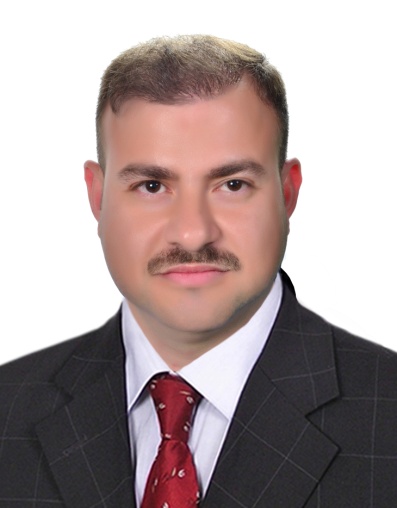 تاريخ الميلاد :     6  يوم    9   شهر       1975 سنة  الحالة الزوجية : متزوجعدد الاولاد : 2 الديانة : مسلمالتخصص : دكتوراه تربية رياضيةالوظيفة : استاذ جامعيالدرجة العلمية : استاذ مساعدعنوان العمل : الجامعة المستنصرية/كلية التربية الاساسية/قسم التربية البدنية وعلوم الرياضةالهاتف النقال :07901854542البريد الالكتروني :alsadiq_jafar@yahoo.comAlsadiqjafar1975@gmail.com                                       أولا : المؤهلات العلميةثانيا: التدرج الوظيفيثالثا: التدريس الجامعي     رابعا: المقررات الدراسية التي قمت بتدريسهاخامسا:(الأطاريح .الرسائل) التي اشرفت عليهاسادسا : المؤتمرات العلمية والندوات وورشات العمل التي شاركت بها  سابعا :الانشطة العلمية الاخرىثامنا : المشروعات البحثية في مجال التخصص لخدمة البيئة والمجتمع او تطوير التعليم تاسعا :عضوية الهيئات العلمية المحلية والدولية عاشرا : كتب الشكر ,الجوائز ,شهادات التقدير حادي عشر : الكتب المؤلفة او المترجمة ثاني عشر : اللغات التي تجيدها اللغة العربية   اللغة الانكليزية    الدرجة العلميةالجامعةالكليةالتاريخ    بكالوريوسبغدادكلية التربية الرياضية1997-1998م    ماجستيربغدادكلية التربية الرياضية2001م    دكتوراهالمستنصريةكلية التربية الاساسية2013م   دبلوم عام    تالوظيفةالجهةالفترة من – الى    1تدريسي الجامعة المستنصرية/كلية التربية الاساسية2002ولحد الان    2    3    ت   الجهة(المعهد-الكلية)الجامعةالفترة من – الى    1كلية التربية الاساسيةالمستنصرية2002م ولحد الان    2    3  4    تالقسمالمادةالسنة    1قسم التربية البدنية وعلوم الرياضهكرة القدم للمرحلة الاولى2002م ولحد الان    2قسم التربية البدنية وعلوم الرياضهكرة القدم للصالات2008م ولحد الان    3قسم التربية البدنية وعلوم الرياضهالجمناستك2003م ولغاية2007م  4قسم التربية البدنية وعلوم الرياضهقياس وتقويم2010-2011م  5قسم التربية البدنية وعلوم الرياضهتعلم حركي2010ولحد الان  6العلوم/الاسلامية/الاجتماعيات/التربية الخاصةرياضة عامة2002م -2003م  7قسم التربية البدنية وعلوم الرياضة تعلم حركي/ماجستير2016م ولحد الان  8 قسم التربية البدنية وعلوم الرياضةتطور حركي/دكتوراه2017م ولحد الان    تاسم الأطروحة او الرسالة    القسم     السنة    1تأثير تمرينات مركبة مهارية خططية لتطوير الاداء الهجومي للاعبي كرة القدم   التربية البدنية2017م    2تأثير برنامج تعليمي لأعمام البرامج الحركية على وفق اسلوب تفضيل النمذجة الحسية في تعلم بعض المهارات الهجومية بكرة اليد    التربية البدنية2018م    3تأثير جمل حركية خططية لبعض حالات اللعب في تطوير الأداء المهاري والخططي للاعبي كرة قدم الصالات   التربية البدنية2018م    4    تالعنوان  السنة    مكان انعقادها   نوع    1اخر المستجدات التي طرأت في مجال علم التدريب الرياضي2006سورياجامعة تشرينمؤتمر علمي    2المؤتمر العلمي السنوي الخامس عشر لكلية التربية الاساسية2013العراقالمستنصريةمؤتمر علمي    3المؤتمر الخامس المحكم لبحوث الرسائل والاطروحات الجامعية2014الاردنمؤتمر علمي  4اعداد الرياضيين في الرياضات الجماعية بين متطلبات الأداء ورهانات التتويج2015الجزائرجامعة المسيلةمؤتمر علمي  5  6 التعلم الحركي بين الممارسة والمنافسة2018جامعة كربلاء    ورشة عمل   تداخل الكلية خارج الكلية    1المؤتمرات العلمية لقسم التربية الرياضية الخاصة بمناقشة بحوث التخرج لطلاب المرحلة الرابعةالاشراف على تطبيق طلبة المرحلة الرابعة للقسم في مدارس بغداد وباقي المحافظات   2الاشراف على بحوث التخرج لطلاب المرحلة الرابعة في قسم التربية البدنية وعلوم الرياضة   رئاسة وعضوية ثلاثة لجان وزارية لاستحداث كليات واقسام    للتربية البدنية وعلوم الرياضة    تاسم البحث  محل النشر   السنة    1التوجيهات النفسية والتربوية للمدرب ومدى استخدامها في تدريبات ومنافسات كرة القدمجامعة ميسان2007م    2الاحساس بتقدير المسافة والزمن وعلاقته بدقة المناولة والتهديف بكرة القدمالمستنصرية/التربية الاساسية2008    3تحليل فاعلية الأداء الهجومي للمنتخب الوطني العراقي بكرة القدم في أمم آسيا 2007مبغداد/كليةالتربية الرياضية2010  4تحديد مستويات معيارية لاختبار الاداء المهاري لرياضي خماسي كرة القدمالتربية الاساسية2013  5تحليل فاعلية الأداء الهجومي للمنتخب الوطني العراقي بكرة القدم في بطولة كأس الخليج العربي الحادية والعشرين 2013مالانبار2013السلم الاهلي والامن المجتمعي دراسة مقدمة الى رئاسة مجلس الوزراءلجنة المصالحة الوطنية لتحقيق المصالحة الوطنية على أسس علمية وتطبيقية صحيحةالعراق2012م  6المهارات النفسية وعلاقتها بمستوى الانجاز لبعض اندية دوري النخبة العراقي بكرة القدم للموسم 2012م – 2013مميسان2014  7Effect of tow teaching curriculums for the overlapping between exercise scheduling styles on teaching some basic skills in footballماليزيا2014  8تأثير استخدام التغذية الراجعة اللفظية في تعلم بعض المهارات الأساسية بخماسي كرة القدمالمستنصرية2015  9تأثير التداخل بين أسلوبي التمرين العشوائي والمتغير وفق مبدأ تعميم البرامج الحركية ونوع التغذية الراجعة في تعلم بعض المهارات الأساسية لخماسي كرة القدمالاردن2016تأثير تمرينات مركبة مهارية خططية لتطوير الاداء الهجومي للاعبي كرة القدمالعراق2017متأثير برنامج تعليمي لأعمام البرامج الحركية على وفق اسلوب تفضيل النمذجة الحسية في تعلم مهارتي المناولة والتهديف بكرة اليدالعراق2018    تكتب الشكر ,الجوائز ,شهادات التقديرالسنة   الجهة    1شكر وتقدير2012المستنصريةالتربية الاساسية    2شكر وتقدير2013الجامعة المستنصرية    3شكر وتقدير2013الجامعة المستنصرية  4شكر وتقدير2015جامعة الكوفةكلية التربية للبنات  5شكر وتقدير2015جامعة بغدادكلية التربية الرياضيةللبنات  6شكر وتقدير2015جامعة واسطكلية التربية البدنية وعلوم الرياضة   تاسم الكتاب    سنة النشر   1القياس والاختبار والتقويم في المجال الرياضي2015   2المنهج وتكنولوجيا التعليم2016م33 